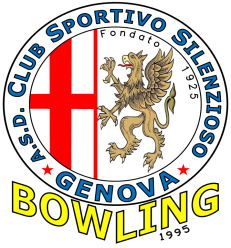 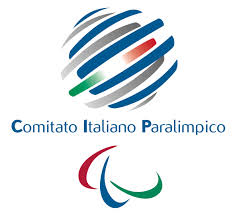 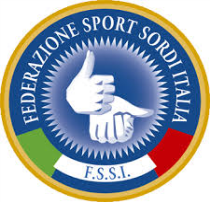 CAMPIONATO ITALIANO F.S.S.I. di BOWLING “DOPPIO  MISTO”Maschile e FemminileAsti (AT), 25-26 Giugno 2016IL COSTO DEL TORNEO PER DOPPIO MISTO E’ DI € 14,00 AD ATLETA.Il termine ultimo per le iscrizioni  avverrà sul posto del Centro Bowling, dopo termine della gara di qualificazione Nazionale Ranking. Data _____________________					            __________________________									        Firma del PresidenteCONSEGNARE A MANO IL  PRESENTE  FOGLIO  A:dtbowlingcssgenovaSocietàIndirizzoE-mailN. Tessera FISBN. Tessera FSSICognome e Nome Cat.HdcpMASCHILE1MASCHILE2MASCHILE3MASCHILE4MASCHILE5MASCHILE6MASCHILE7MASCHILE8FEMMINILE1FEMMINILE2FEMMINILE3FEMMINILE4FEMMINILE5FEMMINILE6FEMMINILE7FEMMINILE8